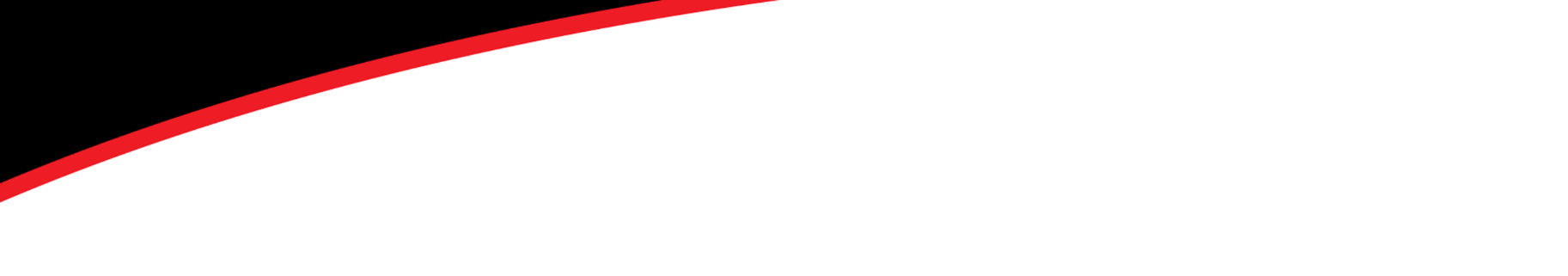 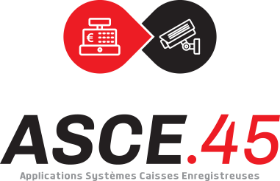 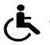 À retourner à l’adresse suivante ASCE45 – 102 Rue du Faubourg Saint Vincent 45000 ORLEANSCourriel asce45@orange.fr - Vos contacts : 02.38.62.47.28 Déclaration d’activité enregistrée sous le numéro 24450049745  auprès du préfet de la région CENTRE.VERSION 2 19/03/2021       BULLETIN D’INSCRIPTIONSTAGIAIRE	 Madame	 MonsieurNom :                       Prénom :                       Né(e) le : Déclare sur l’honneur être : Chef d’entreprise	 Conjoint-collaborateur (1)	 Conjoint associé (2)	 Auxiliaire familial (3)        SalariéENTREPRISE	Chef d’entreprise	 Madame	 MonsieurNom :                  	Prénom : Statut du dirigeant	 Salarié        Non Salarié      N°  SIREN  Raison sociale :Activité :Adresse   du   siège :Téléphone :E-mail :Etes-vous  en situation de handicap? 	  Oui               NonSi oui, souhaitez-vous être mis en contact avec notre référent handicap ?    Oui               NonAvez-vous des besoins spécifiques d’adaptation pour suivre la formation ?   Oui               NonSi oui, lesquelles ?          Je m’inscris à la formation ci-dessous :Quel est votre niveau de connaissance/de pratique dans le domaine choisi :  Débutant       Intermédiaire    Perfectionnement    ConfirméQuel est votre niveau de connaissance en termes d’utilisation d’outils informatiques ?(Pré-requis de la formation) ? Insuffisant          Suffisant        ExpertA la lecture du programme de formation détaillé mis à disposition, et afin de mieux vous accompagner :Vous estimez que les objectifs et contenus de la formation ci-dessus sollicitée correspond à vos besoins, le cas échéant en lien avec l’entreprise ou le financeur.Vous souhaitez affiner votre besoin en formation avec un conseiller formationJe souhaite être contacté pour d’autres    informationsDate, Nom et qualité du signataire	Cachet de l’entreprise Signature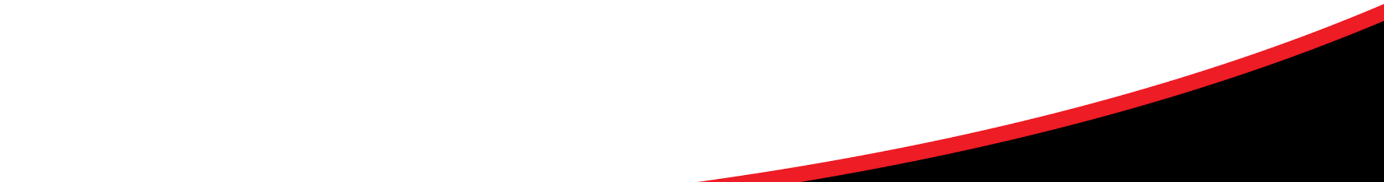 102 Rue du Faubourg Saint Vincent - 45000 Orléans - Tèl.02 38 62 47 28Site internet : www.asce45.com - E-mail : asce45@orange.fr          SARL au capital de 7622 € - R.C.B 344005640 (88 B 145)- SIRET : 344005640 00026-APE 516L – N° TVA Intra. FR 79344005640Formation sur un logiciel d’encaissement LEO2Formation sur un logiciel d’encaissement LEO2 + LEOGESFormation sur un logiciel d’encaissement @BILLFormation sur une solution de digitalisation CLICK AND COLLECT